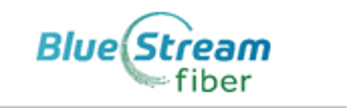 WAREHOUSE ASSOCIATEReports To:  		Warehouse SupervisorLocation:		OrlandoThe Low Down:The warehouse associate receives shipments and restocks orders, keeps track of inventory, ships orders to customers, and maintains the cleanliness and organization of the warehouse space.What your day will look like:Signs for deliveries of company products.Organizes and restocks products in the warehouse.Takes inventory of all supplies, and reorders materials as necessary.Processes and packages orders.Operates forklift and other machinery needed to transport heavy items around the warehouse.Delivers orders to clients and customers.Addresses and resolves any shipment or delivery errors.Assists customer service department in addressing customer complaints with regard to shipments and deliveries.Inspects all goods being shipped and received, reporting and defective or damaged items.Keeps warehouse organized and clean.Updates management or supervisor on the status of inventory, shipments, and deliveries.Devises new and improved ways to store and ship products.What you bring to the table:Possesses physical strength necessary to lift heavy boxes and crates and move them around the warehouse.Is capable of maintaining the stamina needed for long hours of physical labor.Works well with a team.Exhibits effective communication skills, essential to providing instructions and suggestions about warehouse organization to management and other warehouse associates.Pays close attention to detail, a skill essential in identifying order discrepancies and product deficiencies.Demonstrates strong customer service skills, for the purpose of handling customer complaints.Possesses the mental and physical acuity necessary to drive and operate heavy machinery.Must be able to multi-task and work efficiently.Demonstrates excellent time management skills.Possesses clear knowledge of computer ordering systems.Has ability to navigate and troubleshoot computer systems as necessary.Can think creatively and spatially, in order to efficiently and effectively organize inventory.General Qualifications:Must be able to read, write and speak English, ability to effectively present information and respond to questions from customers and technicians.  High School diploma or GED requiredProper certification to operate forklifts or other heavy machinery in the warehouse
Physical Demands/Working Conditions:The physical demands described here are representative of those that must be met by an employee to successfully perform the essential functions of this job.  regularly required to talk and hearfrequently required to sit, stand, bend at the knees and waist, and walk required to use hands to type, handle objects and paperwork required to reach and hold on to items at chest level or reach above the shoulder required to use close vision and be able to focus required possible infrequent travel the position involves a significant amount of physical labor requiring long hours of lifting, packing standing and movement around the warehousetemperatures in the warehouse are variable, with dramatic increases or decreases in response to weather and the products being storedBlues Stream is an Equal Opportunity Employer and Prohibits Discrimination and Harassment of Any Kind.